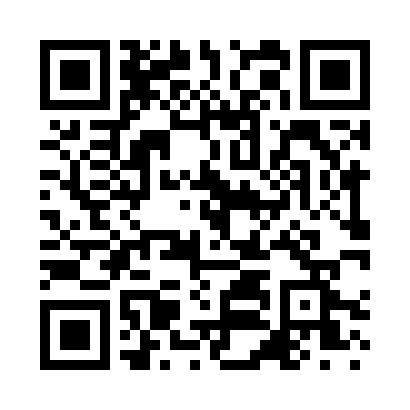 Prayer times for Sarapiku, EstoniaWed 1 May 2024 - Fri 31 May 2024High Latitude Method: Angle Based RulePrayer Calculation Method: Muslim World LeagueAsar Calculation Method: HanafiPrayer times provided by https://www.salahtimes.comDateDayFajrSunriseDhuhrAsrMaghribIsha1Wed2:565:231:176:339:1311:322Thu2:555:201:176:359:1511:333Fri2:545:181:176:369:1811:344Sat2:535:151:176:379:2011:355Sun2:525:131:176:399:2211:366Mon2:515:101:176:409:2411:367Tue2:505:081:176:419:2711:378Wed2:495:061:176:439:2911:389Thu2:485:031:176:449:3111:3910Fri2:475:011:176:459:3411:4011Sat2:464:591:176:479:3611:4112Sun2:454:561:176:489:3811:4213Mon2:444:541:176:499:4011:4314Tue2:434:521:176:509:4211:4415Wed2:424:501:176:519:4511:4516Thu2:414:481:176:539:4711:4617Fri2:414:451:176:549:4911:4718Sat2:404:431:176:559:5111:4819Sun2:394:411:176:569:5311:4920Mon2:384:391:176:579:5511:5021Tue2:374:381:176:589:5711:5122Wed2:374:361:176:599:5911:5223Thu2:364:341:177:0010:0111:5224Fri2:354:321:177:0110:0311:5325Sat2:354:301:177:0210:0511:5426Sun2:344:291:177:0310:0711:5527Mon2:344:271:177:0410:0911:5628Tue2:334:251:187:0510:1111:5729Wed2:324:241:187:0610:1211:5830Thu2:324:231:187:0710:1411:5831Fri2:314:211:187:0810:1611:59